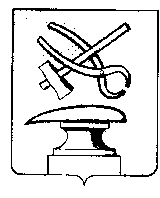 АДМИНИСТРАЦИЯ ГОРОДА КУЗНЕЦКА ПЕНЗЕНСКОЙ ОБЛАСТИПОСТАНОВЛЕНИЕ		от ______________ № _____                                                                         г. КузнецкО внесении изменений в постановление администрации города Кузнецка от 30.11.2020 № 1337 «Об утверждении основных направлений долговой политики города  Кузнецка Пензенской области  на 2021 год и на плановый период 2022 и 2023 годов»
         В соответствии со статьей 107.1 Бюджетного кодекса Российской Федерации, руководствуясь ст. 28 Устава города Кузнецка Пензенской области,АДМИНИСТРАЦИЯ ГОРОДА КУЗНЕЦКА ПОСТАНОВЛЯЕТ:1. Внести в приложение к постановлению ««Об утверждении основных направлений долговой политики города  Кузнецка Пензенской области  на 2021 год и на плановый период 2022 и 2023 годов»   дополнение: 1.1  Преамбулу дополнить абзацем 1 следующего содержания: «Долговая политика  города Кузнецка  есть деятельность органов  власти города Кузнецка  по управлению муниципальным долгом.». 1.2. Абзацы 1 и 2 считать соответственно абзацами 2 и 3.2. Настоящее постановление подлежит официальному опубликованию и вступает в силу на следующий день после официального опубликования.3. Контроль за исполнением настоящего постановления оставляю за собой.

Глава администрации города  Кузнецка                                С.А.Златогорский